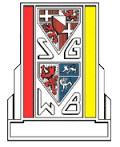 Dinsdag 17 mei 20225 kilometer parcours									               Sportvelden 2 route	 		IKC Wereldwijs 		Li	Laan van Eikenrode 		Li	Eikenlaan 		Re	Oude Molenmeent, gelijk Links fietspad op 		Li	Dirk Smorenberghlaan met bocht uitlopen 		Li	Fietspad op en rechts richting rotonde   		Rd	Rotonde oversteken en daarna 		Li	Rotonde oversteken 		Li	Fietspad, gelijk re Raaweg  		Re	1ste fietspad (Raabos)			                          2,5 km  		Li	2de bospad  		Li	Bij T-splitsing  		Re	Aanhouden bij splitsing   		Li	Bij T-splitsing  		Re	Aanhouden bij T-Splitsing  		Li	Om de linker vijver heen en rechts aanhouden richting fietspad  		Rd	Fietspad oversteken, pad blijven vervolgen  		Rd	Bij open vlakte, 2e pad Li (bij bladafval)  		Re	Raaweg (Re blijven lopen)  		Li	1ste voet/fietspad volgen (tussen sportvelden door)  		Re	Einde voet/fietspad volgen   		Li	Om jeu de boules/pentanque clubhuis heen  		Li	Verharde voetpad op, ’t Jagerspaadje  		Li	’t Jagerspaadje met de bocht mee volgen (Spelekids)  		Re	Net na het golfveld ’t Jagerspaadje in  		Rd	Molenmeent oversteken        Z.O.Z  		Li	Fietspad Molenmeent  		Re	Frans Halslaan   		Re	Laan van Eikenrode   		IKC Wereldwijs                                                                      5,3 kmHier het strookje wisselen voor morgen.Pauze-plaatsen:Bij punt 16              : Schuin tegenover huisnummer 16Bij punt 18/19	: Op het openveld tegenover huisnummer 8 op de Raaweg Bij punt 22/23	: Parkeerplaatsen bij de sportveldenLet op!Met uitzondering van Landgoed Zonnestraal, bent u vrij in het kiezen van een pauzeplaats. In overleg met de beheerder zijn de pauzeplekken op zijn terrein, vaste plekken. Als bestuur van de avondvierdaagse Loosdrecht nemen wij dan ook geen verantwoording als u toch kiest om op het landgoed te staan als wij het niet aangegeven hebben.Indien u een andere pauzeplaats kiest, wat niet op Landgoed Zonnestraal is, dient u erop te letten dat dit een veilige plek is voor alle wandelaars. Dus niet bij of naast drukke wegen enz. Mocht dit wel het geval zijn, dan zijn wij genoodzaakt in te grijpen. Graag de pauzeplaats netjes en schoon achterlaten, dus afval meenemen. Op de donderdag voor of tijdens het defilé, accepteren wij geen pauzeplaats meer.Namens het bestuur van Avondvierdaagse Loosdrecht.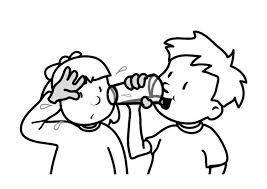 